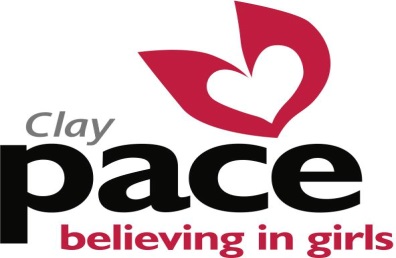 PACE Center for Girls ClayStudent Referral FormCommunity Coordinator: Molly Stewart Cell: (904) 591-8833Fax: (904) 276-4295Today’s Date:    _________________________Student Name: _____________________________ Student Phone Number: _____________________Address: ____________________________________________________________________________City: ______________________________ State: _______________ Zip Code: ____________________School Name: ___________________________________________ Grade: ______________________Student ID #: _________________________ Social Security #: _________________________________Date of Birth: ____________________ Age: _______ Race: ______________ Ethnicity: _____________Guardian’s Name/s: _______________________________ Home #: ____________________________Cell #: _________________________________ Email: _______________________________________Free/Reduced Lunch: _________________ Family Income: _______________ DJJ: _______ DCF: _____ESE Student ___________ 504 Plan _________ (If yes, please include IEP or Plan for review)Referral Source Name/Position: ____________________________/_____________________________Contact #: _____________________________ Contact Email: __________________________________Additional Agencies and Support Contact Information:Name: __________________________________ Agency: _____________________________________Email: ____________________________________________ Phone #: ___________________________Name: __________________________________ Agency: _____________________________________Email: ____________________________________________ Phone #: ___________________________Reason for Referral: (Indicate P for Primary and X for all other reasons)Status Offender ____      Runaway               _____      Truant             _____      Expelled/Suspended  _____Ungovernable    ____      Mental Health      _____      Dependent     _____     Teen Parent                  _____Dropout              ____      Delinquent            _____      Pregnant         _____      Physical abuse   ____      Substance Abuse  _____      Sexual Abuse  _____Academic Underachievement  _____          Other _____________________________________________Brief Summary: _________________________________________________________________________________________________________________________________________________________________________________________________________________________________________________________________________________________________________________________________________________________________________________________________________________________________________